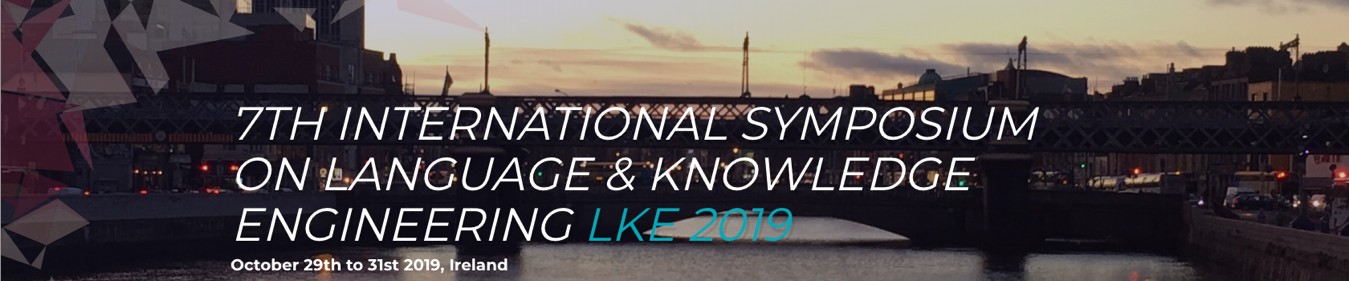 LKE 2019 ConferenceCard holders name16 Digit card numberSecurity code (3 digit on back of card)Expiry dateAmount to be paidLKE ID (paper number)